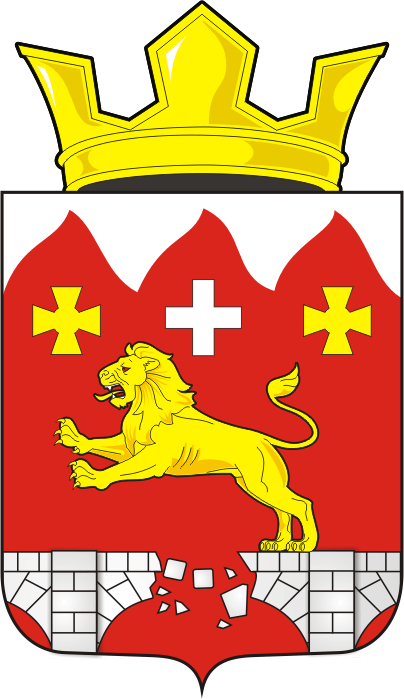 СОВЕТ ДЕПУТАТОВ  муниципального образования БУРУНЧИНСКИЙ сельсовет Саракташского района оренбургской областиЧЕТВЕРТЫЙ созывР Е Ш Е Н И Е очередного двадцать седьмого заседания Совета депутатовБурунчинского сельсовета четвертого созываВ соответствии со статьей 144 Трудового кодекса Российской Федерации, Федеральным законом от 02.03.2007 № 25-ФЗ "О муниципальной службе в Российской Федерации", решения Совета депутатов Бурунчинский сельсовет «О бюджете муниципального образования Бурунчинский сельсовет Саракташского района Оренбургской области на 2024 год и на плановый период 2025 и 2026 годов», Совет депутатов сельсоветаР Е Ш И Л :1.  Внести в Приложение к решению Совета депутатов сельсовета от 12 ноября 2021 года № 49 «Об утверждении Положения о порядке оплаты труда  главы  муниципального образования Бурунчинский сельсовет Саракташского района Оренбургской области» следующие  изменения:1.1. Приложение к Положению изложить в новой редакции согласно приложению к настоящему решению.2. Контроль за исполнением настоящего решения возложить на постоянную комиссию Совета депутатов сельсовета по бюджетной, налоговой и финансовой политике, собственности и экономическим вопросам, торговле и быту  (Горбачев И.А.)3. Настоящее решение вступает в силу после дня его обнародования, и распространяется на правоотношения, возникшие с 1 января 2024 года, подлежит размещению на официальном сайте муниципального образования Бурунчинский сельсовет Саракташского района Оренбургской области.Председатель Совета депутатов                                С.Н. ЖуковГлава муниципального образования	                А.Н. ЛогиновРазослано: постоянной комиссии, прокуратуре района, бухгалтерии сельсовета, в дело.Приложение к решению Совета депутатовБурунчинского сельсовета от  22 декабря 2023 года № 123Единая схемадолжностных окладов лиц, замещающихдолжности муниципальной службы муниципального образования Бурунчинский сельсовет22 декабря 2023 годас. Бурунча                             № 123О внесении изменений в Приложение к решению Совета депутатов района от 12 ноября 2021 года № 49 «Об утверждении Положения о порядке оплаты труда  лиц, замещающих должности муниципальной службы органов местного самоуправления Бурунчинский сельсовет Саракташского района Оренбургской области» (с изменениями от 28.01.2022г. № 62, от 11.09.2023г. № 113)  № п/п Наименование должности Должностной оклад  (руб.)1Специалист 1 категории                    8533,002Специалист 1 категории8533,00